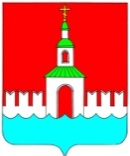 АДМИНИСТРАЦИЯ ЮРЬЕВЕЦКОГО МУНИЦИПАЛЬНОГО РАЙОНАИВАНОВСКОЙ ОБЛАСТИПОСТАНОВЛЕНИЕот  30.11.2018 № 450                г. Юрьевец
Об утверждении Комплексной схемы организации дорожного движения на территории Юрьевецкого городского поселения Юрьевецкого муниципального района Ивановской области В соответствии с Федеральным законом от 06.10.2003 N 131-ФЗ "Об общих принципах организации местного самоуправления в Российской Федерации", Федеральным законом от 08.11.2007 N 257-ФЗ "Об автомобильных дорогах и о дорожной деятельности в Российской Федерации и о внесении изменений в отдельные законодательные акты Российской Федерации», Уставом Юрьевецкого городского поселения в целях создания условий для обеспечения безопасности дорожного движения, повышения эффективности и устойчивости функционирования дорожно-транспортного комплекса на территории  Юрьевецкого  городского поселения Юрьевецкого муниципального района Ивановской  области, администрация Юрьевецкого муниципального района Постановляет :1. Утвердить Комплексную схему организации дорожного движения на территории Юрьевецкого городского поселения Юрьевецкого муниципального района Ивановской области (Приложение 1).2. Начальнику Управления городского хозяйства и ЖКХ                           Филину А.В. при планировании и реализации мероприятий по содержанию, строительству и реконструкции автомобильных дорог общего пользования, мостов и иных транспортных инженерных сооружений в границах городского поселения (за исключением автомобильных дорог общего пользования, мостов и иных транспортных инженерных сооружений федерального и регионального значения), организации транспортного обслуживания населения на автомобильных дорогах в границах Юрьевецкого городского поселения , а также осуществлении мероприятий по организации дорожного движения руководствоваться Комплексной схемой организации дорожного движения  на территории Юрьевецкого  городского поселения Юрьевецкого муниципального района Ивановской  области. 3. Настоящее постановление обнародовать путем размещения на информационных стендах Юрьевецкого городского поселения, расположенных по следующим адресам: г. Юрьевец, ул. Советская, д.97,                  г. Юрьевец, ул. Тарковского, д. 1а и разместить на официальном сайте администрации Юрьевецкого муниципального района «юрьевец-официальный.рф».4.Контроль за исполнением настоящего постановления возложить на заместителя главы администрации Добрягина С.М.Глава Юрьевецкого муниципального района 			                             Ю.И.Тимошенко